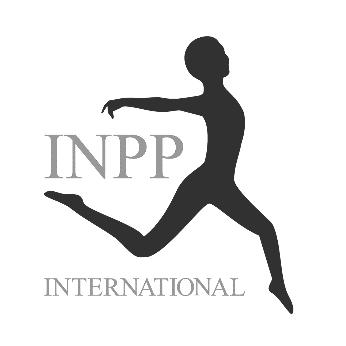 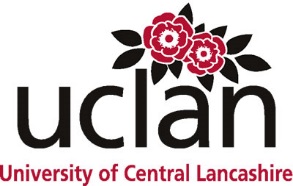 INPP Fejlesztői Képzés külső akkreditációja a University of Central Lancashire-rel (UCLAN) együttműködésben2018-ban, a University of Central Lancashire-en (UCLAN) működő, a Faculty of Clinical and Biomedical Sciences-hez (Klinikai és Orvosbiológiai Kar) tartozó School of Medicine-nel (Orvosi Iskola) folytatott tárgyalások eredményeképpen elfogadták, hogy az (1 éves) INPP Fejlesztői Képzés elvégzése egyenértékű legyen 3 egyenként 20 kredites modullal (60 posztgraudális kreditpont), mely megfelel egy posztgraduális képesítésnek. A megszerzett kreditek 33%-ban felhasználhatóak egy 180 kredites mesterképesítéshez.A posztgraduális kreditpontok gyűjtése opcionális és független az INPP képzéstől. Ennek módjai: további követelmények teljesítése, posztgraduális kreditpontok szerzése, közvetlenül az egyetem részére történő fizetés.Azok a hallgatók, akik bárhol a világon sikeresen elvégeztek INPP Fejlesztői Képzést, jelentkezhetnek a UCLAN-ra, ahol is három követelményt kell teljesíteniük. Minden munkát angol nyelven kell benyújtani.Azok az okleveles feljesztők, akik az elmúlt 10 évben végezték el az INPP képzést, kérhetik az egyetemtől, hogy visszamenőleg megkapják a kreditpontokat (az egyéb követelmények teljesítése, valamint közvetlenül az egyetem részére történő fizetés esetén), valamint hogy továbbtanuljanak egy posztgraduális diploma, mester- vagy doktori fokozat megszerzéséért.Az INPP célja, hogy azok a hallgatók, akik mesterfokozat megszerzését tűzték ki célul, a jövőben kérhessék az INPP klinikai adatbázisában található információk vagy az INPP iskolai programjának alkalmazását az egyetem által felügyelt kutatásokban.A UCLAN a következőképpen foglalta össze a kiegészítő követelményeket és költségeket:“Röviden összefoglalva, az INPP program elvégzéséért járó 60 kreditet három dolgozat benyújtásával (3 x 20 kreditpont) lehet megszerezni (posztgraduális képesítés). Ezeknek egy-egy 1500 szavas beszámolónak kell lenniük arról, hogyan hatott az INPP képzés a jelentkező praxisára, valamint milyen eredményekkel járt.A költség 880 angol font 20 kreditenként/modulonként (összesen 2,640 angol font). Sikeres teljesítés esetén a hallgató itt megállhat és megszerezheti az oklevelet. Ugyanakkor felvehet további modulokat, hogy egy (összesen 120 kredites) oklevelet vagy mesterfokozatot (180 kredit) szerezzen, melynek része a szakdolgozat. Amennyiben így szeretne eljárni, kérjük, vegye fel velünk a kapcsolatot, hogy megtehessük a szükséges lépéseket a UCLAN-ra való jelentkezése érdekében.További információért keresse Simon Alford-ot. SAlford@uclan.ac.uk